AKTUALNY ADRES ZAMIESZKANIA (formularz wypełnij w języku polskim drukowanymi literami)Dane osobowe cudzoziemca:Informuję, iż aktualnie zamieszkuję pod adresem:………………………………………………………………………..(data i czytelny podpis cudzoziemca)Podlaski Urząd Wojewódzki w Białymstoku15-213 Białystok, ul. Mickiewicza 3Oddział do Spraw Cudzoziemców i Rejestracji Zaproszeń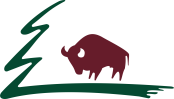 imię i nazwiskoobywatelstwodata urodzeniaAktualny adres zamieszkania   